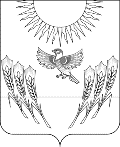 КОНТРОЛЬНО-СЧЕТНАЯ ПАЛАТАВОРОБЬЕВСКОГО МУНИЦИПАЛЬНОГО РАЙОНА ВОРОНЕЖСКОЙ ОБЛАСТИпл. Свободы, 1, с. Воробьевка, Воробьевский район, Воронежская область, 397570, тел. факс (47356) 3-11-98,e-mail: ksp.vorob@govvrn.ru ОКПО 73600759, ОГРН 1213600030401, ИНН/КПП  3608000994/360801001Утвержден приказом председателя Контрольно-счетной палаты Воробьевского муниципального района Воронежской областиот 01.11.2021 №4Стандарт внешнего муниципального финансового контроляКонтрольно-счетной палаты Воробьевского муниципального района  «Проведение экспертизы проекта бюджета Воробьевского муниципального района на очередной финансовый год и плановый период»Содержание 1. Общие положения.  2. Основы проведения экспертизы законопроекта.3. Основные принципы и этапы проведения экспертизы проекта. 4. Содержание экспертизы законопроекта.5. Требования к содержанию и структуре заключения.1. Общие положения.1.1. Стандарт внешнего муниципального финансового контроля  Контрольно-счетной палаты Воробьевского муниципального района  «Проведение экспертизы проекта бюджета Воробьевского муниципального района на очередной финансовый год и на плановый период» (далее - Стандарт) разработан в соответствии с Бюджетным кодексом Российской Федерации, Федеральным законом от 07.02.2011 № 6-ФЗ «Об общих принципах организации и деятельности контрольно-счетных органов субъектов Российской Федерации и муниципальных образований», положением о Контрольно-счетной палате Воробьевского муниципального района Воронежской области от 19.10.2021 №38, Положением о бюджетном процессе в Воробьевском муниципальном районе Воронежской области, утвержденным Решением Совета народных депутатов Воробьевского муниципального района от 26.11.2013 г. № 30, общими требованиями к стандартам внешнего государственного и муниципального контроля для проведения контрольных и экспертно-аналитических мероприятий контрольно-счетными органами субъектов Российской Федерации и муниципальных образований, утвержденными Коллегией Счетной палаты РФ (протокол от 17 октября 2014 г. № 47К (993)). 1.2. Целью Стандарта является установление единых принципов, правил и процедур проведения Контрольно-счетной палатой Воробьевского муниципального района Воронежской области (далее – Контрольно-счетная палата) экспертизы проекта бюджета Воробьевского муниципального района на очередной финансовый год и на плановый период (далее проект бюджета) и подготовки заключения на проект бюджета (далее - заключение). 1.3. Настоящий Стандарт устанавливает: цели, задачи, предмет проведения экспертизы проекта бюджета; основные этапы проведения и требования к содержанию экспертизы проекта бюджета.1.4. Решения по вопросам организации и проведения экспертизы проекта бюджета, не урегулированным настоящим Стандартом, принимаются председателем Контрольно-счетной палаты. 2. Основы проведения экспертизы проекта бюджета.2.1. Экспертиза проекта бюджета - это экспертно-аналитическое мероприятие, включающее в себя совокупность процедур анализа, проверки и оценки параметров проекта бюджета на предмет обоснованности, законности, полноты отражения и соответствия целям и задачам социально - экономического развития Воробьевского муниципального района. 2.2. Правовой основой проведения экспертизы законопроекта являются: статья 157 Бюджетного кодекса Российской Федерации; Федеральный закон от 07.02.2011 № 6-ФЗ «Об общих принципах организации и деятельности контрольно-счетных органов субъектов Российской Федерации и муниципальных образований»; Положение о Контрольно-счетной палате Воробьевского муниципального района и иные нормативные правовые акты.2.3. Информационной основой для экспертизы проекта бюджета являются: Послания Президента Российской Федерации Федеральному Собранию Российской Федерации; проект областного закона об областном бюджете на очередной финансовый год и плановый период, документы и материалы, представляемые одновременно с ним; проект бюджета Воробьевского муниципального района на очередной финансовый год и плановый период, документы и материалы, представляемые одновременно с ним, в том числе: • основные направления бюджетной и налоговой политики Воронежской области; • прогноз социально-экономического развития Воронежской области; •бюджетный прогноз Воробьевского муниципального района на долгосрочный период; отчетность об исполнении районного бюджета за отчетный год и за истекший период текущего года, а также показатели ожидаемого исполнения районного бюджета по итогам текущего года; муниципальные программы Воробьевского муниципального района и информация об их реализации; материалы контрольных и экспертно-аналитических мероприятий, проведенных Контрольно-счетной палатой; информационные ресурсы Контрольно-счетной палаты; иные документы и материалы (при необходимости). 2.4. Целями экспертизы проекта бюджета являются установление соответствия проекта бюджета требованиям законодательства, определение обоснованности показателей проекта бюджета.2.5. Задачи экспертизы проекта бюджета: оценка соответствия показателей и текстовых статей проекта бюджета, а также предоставляемых одновременно с ним документов и материалов требованиям законодательства; оценка обоснованности макроэкономических показателей, используемых при формировании проекта бюджета; оценка обоснованности показателей, содержащихся в проекте бюджета, в том числе: доходов, расходов, дефицита (профицита) районного бюджета; оценка соответствия проекта бюджета основным целям и задачам социально-экономической политики Российской Федерации и Воробьевского муниципального района. 2.6. Предметом экспертизы проекта бюджета является проект бюджета Воробьевского муниципального района на очередной финансовый год и плановый период, а также документы и материалы, представляемые одновременно с ним в Совет народных депутатов Воробьевского муниципального района. 2.7.Результаты проведения экспертизы проекта бюджета оформляются заключением. 3.Основные принципы и этапы проведения экспертизы проекта бюджета.3.1. Экспертиза проекта бюджета должна основываться на принципах обоснованности, достаточности и достоверности.3.2. Экспертиза проекта бюджета проводится в соответствии со следующими основными этапами:1) подготовительный этап;2) проведение экспертизы;3) подготовка заключения.3.3.На подготовительном этапеОсуществляется проверка соответствия проекта бюджета и документов, представляемых одновременно с ним, требованиям Бюджетного кодекса и Положения о бюджетном процессе в части:комплектности документов и материалов в соответствии с требованиями Бюджетного кодекса;соответствия состава показателей, представляемых для рассмотрения и утверждения в проекте, требованиям Бюджетного кодекса;соблюдения требований Бюджетного кодекса в части размещения проекта в средствах массовой информации;соблюдения сроков внесения проекта на рассмотрение Совету народных депутатов;соблюдения сроков представления проекта и документов, одновременно представляемых с ним, в Контрольно-счетную палату, предусмотренных Бюджетным кодексом.3.4. Проведение экспертизы проекта бюджета осуществляется Контрольно-счетной палатой;3.5. При проведении экспертизы проекта бюджета необходимо исходить из действующих правовых основ формирования проекта бюджета и определить соответствие проекта бюджета и процедур по его формированию, документов и материалов, представляемых в Контрольно-счетную палату, программным документам по вопросам экономической и бюджетной политики, действующему законодательству.3.6. Осуществляется проверка соответствия проекта решения о бюджете и документов, представляемых в Контрольно-счетную палату, положениям Бюджетного кодекса, в том числе.3.6.1.Общие (рамочные) требования к рассмотрению и утверждению местного бюджета:а)	соблюдение сроков внесения проекта бюджета, определенных ст. 185 Бюджетного кодекса;б)	соблюдение порядка составления проекта бюджета, определенного в главе 20 Бюджетного кодекса;в)	соблюдение требований к основным характеристикам местного бюджета, составу показателей, устанавливаемых в соответствии со ст.184.1 Бюджетного кодекса;г)	соблюдение требований к составу документов и материалов, представляемых одновременно с проектом местного бюджета в соответствии со ст.184.2 Бюджетного кодекса.3.6.2. Соблюдение принципов бюджетной системы Российской Федерации, определенных в главе 5 Бюджетного кодекса.3.6.3. Соответствие порядка зачисления доходов в местный бюджет, налоговых и неналоговых доходов местного бюджета условиям, определенным в ст.ст. 40, 41, 42, 46 и в главе 9 Бюджетного кодекса.3.6.4. Соблюдение при формировании расходов местного бюджета принципа достоверности бюджета, закрепленного в ст.37 Бюджетного кодекса.3.7. Анализируется качество прогнозирования доходов местного бюджета на очередной финансовый год и плановый период.3.8. Анализируется качество планирования расходов бюджета на очередной финансовый год и плановый период.3.9. Проводится сравнительный анализ показателей доходов и расходов бюджета по направлениям, содержащихся в проекте бюджета, с показателями ожидаемого исполнения бюджета текущего финансового периода.3.10. Проводится анализ формирования проекта бюджета в программном формате в соответствии с муниципальными программами.3.11.Результаты экспертизы оформляются заключением Контрольно-счетной палаты.4. Содержание экспертизы проекта бюджета, в ходе проведения экспертизы проекта бюджета осуществляется.4.1. Оценка соответствия проекта бюджета требованиям законодательства, которая включает проверку соблюдения: сроков внесения проекта бюджета на рассмотрение Совета народных депутатов Воробьевского муниципального района, предусмотренных статьями 184 и 185 Бюджетного кодекса Российской Федерации, ст. 42 Положения о бюджетном процессе в Воробьевском районе Воронежской области; требований к составу документов и материалов, представляемых одновременно с проектом бюджета в соответствии со статьей 184.2 Бюджетного кодекса Российской Федерации, требований к основным характеристикам и составу показателей законопроекта, установленных статьей 184.1 Бюджетного кодекса Российской Федерации, соответствия положений текстовой части проекта бюджета, документов и материалов, предоставляемых одновременно с проектом бюджета, действующему законодательству; принципов бюджетной системы Российской Федерации, предусмотренных главой 6 Бюджетного кодекса Российской Федерации; порядка составления законопроекта, определенного в статьях 169, 170.1 - 173, 174.1, 174.2, 179 Бюджетного кодекса Российской Федерации, и  иных положений законодательства (при необходимости).4.2. Экспертиза параметров прогноза социально-экономического развития Воробьевского муниципального района, которая предусматривает: анализ соблюдения принципа достоверности бюджета, установленного статьей 37 Бюджетного кодекса Российской Федерации, который означает надежность показателей прогноза социально-экономического развития и реалистичности расчета доходов и расходов; сопоставление фактических показателей прогноза за предыдущий год с ожидаемыми итогами текущего года, показателями очередного года и планового периода, анализ причин отклонений показателей прогноза; сравнительный анализ темпов роста показателей прогноза с темпами роста аналогичных показателей прогноза социально-экономического развития Российской Федерации; анализ соответствия основных условий и показателей прогноза целям и задачам, сформулированным в документах стратегического планирования Воробьевского муниципального района.4.3. Экспертиза доходной части проекта бюджета включает: проверку соответствия доходов проекта бюджета основным направлениям бюджетной и налоговой политики Воронежской области; проверку соблюдения положений статей 20, 41, 42, 61,1, 62, 63, Бюджетного кодекса Российской Федерации, Указаний о порядке применения бюджетной классификации Российской Федерации, утвержденных Приказом Минфина России от 29.11.2017 № 209н, в части отнесения доходов, отраженных в законопроекте, к группам, подгруппам, статьям (кодам) классификации доходов бюджетов Российской Федерации по видам доходов; проверку соблюдения принципа достоверности бюджета, установленного статьей 37 Бюджетного кодекса Российской Федерации, означающего реалистичность расчетов доходов; проверку соблюдения требований статьи 58 Бюджетного кодекса Российской Федерации по установлению нормативов отчислений от федеральных и региональных налогов и сборов в местные бюджеты; проверку соблюдения требований статьи 61.1. Бюджетного кодекса Российской Федерации в части принятия законов Воронежской области о внесении изменений в законодательство Воронежской области о налогах и сборах, в законы Воронежской области, регулирующие бюджетные правоотношения, приводящих к изменению доходов бюджетной системы Российской Федерации и вступающих в силу в очередном финансовом году и плановом периоде, до внесения проекта бюджета в Совет народных депутатов Воробьевского муниципального района; проверку соблюдения требований статьи 174.1. Бюджетного кодекса Российской Федерации и статьи 36 положения о бюджетном процессе в Воробьевском районе Воронежской области, в части прогнозирования доходов на основе прогноза социально-экономического развития Воробьевского муниципального района на очередной финансовый год и плановый период в условиях действующего на день внесения проекта бюджета в Совет народных депутатах Воробьевского муниципального района законодательства о налогах и сборах и бюджетного законодательства Российской Федерации и Воробьевского района Воронежской области; анализ налоговых и неналоговых доходов проекта бюджета в сравнении с утвержденными доходами и ожидаемым исполнением доходов районного бюджета за текущий финансовый год, а также фактическими доходами районного бюджета за отчетный финансовый год; проверку обоснованности расчета прогноза основных налоговых и неналоговых доходов проекта бюджета (в том числе: налоговой базы, налогового периода, налоговой ставки, используемой в расчете, суммы налоговых вычетов, уровня собираемости); анализ влияния изменений федерального налогового законодательства, вступающего в силу в очередном финансовом году, на прогноз основных налоговых и неналоговых доходов проекта бюджета; проверку соответствия прогноза безвозмездных поступлений, отраженных в проекте бюджета , проекту областного закона о проекте областного  бюджета на очередной финансовый год и плановый период;4.4. Экспертиза расходной части законопроекта включает: проверку соблюдения требований статьи 21 Бюджетного кодекса Российской Федерации и Указаний о порядке применения бюджетной классификации Российской Федерации, утвержденных приказом Минфина России от 29.11.2017 № 209н, по отнесению расходов, отраженных в проекте бюджета, к соответствующим кодам бюджетной классификации (главного распорядителя бюджетных средств, раздела, подраздела, целевой статьи, вида расходов); проверку соблюдения принципа полноты отражения расходов бюджета, установленного статьей 32 Бюджетного кодекса Российской Федерации; проверку соблюдения принципа общего (совокупного) покрытия расходов бюджета, установленного статьей 35 Бюджетного кодекса Российской Федерации и означающего отсутствие закрепления конкретных видов расходов за определенными видами доходов в законопроекте; проверку соблюдения принципа достоверности расходов бюджета, установленного статьей 37 Бюджетного кодекса Российской Федерации и означающего реалистичность расчета расходов бюджета; проверку соблюдения условий формирования расходов бюджета в соответствии со статьей 65 Бюджетного кодекса РФ; сопоставление общего объема расходов, расходов в разрезе кодов бюджетной классификации (главных распорядителей бюджетных средств, разделов, подразделов, целевых статей, видов расходов) на очередной финансовый год и плановый период в абсолютном выражении с объемами расходов, утвержденными решением  о районном бюджете на текущий финансовый год, ожидаемым исполнением в текущем финансовом году, фактическими расходами районного бюджета за текущий финансовый год, анализ основных факторов, влияющих на увеличение или сокращение объема расходов районного бюджета, проверку соответствия перечня публичных нормативных обязательств, подлежащих исполнению за счет средств районного бюджета и отраженных в проекте бюджета, требованиям статьей 21 и 74 Бюджетного кодекса Российской Федерации; проверка соблюдения законодательства Воробьевского муниципального района и Воронежской области в части уровня индексации публичных нормативных обязательств, подлежащих исполнению за счет районного бюджета Воронежской области; проверку соответствия расчета объема условно утверждаемых расходов, отраженных в проекте бюджета, требованиям статьи 184.1 Бюджетного кодекса Российской Федерации, проверку соблюдения требований к формированию резервного фонда администрации Воробьевского муниципального района, установленных статьей 81 Бюджетного кодекса РФ; проверку соблюдения требований статьи 179 Бюджетного кодекса РФ, проверку соответствия объема расходов на обслуживание муниципального долга Воробьевского муниципального района положениям статьи 111, проверку формирования бюджетных ассигнований, предусмотренных на реализацию муниципальной  адресной инвестиционной программы, анализ и проверку формирования бюджетных ассигнований на реализацию муниципальных программ Воробьевского муниципального района, включающий: - проверку соблюдения требований статьи 179 Бюджетного кодекса Российской Федерации в части своевременности принятия нормативного правового акта Воробьевского муниципального района об утверждении (внесении изменений) муниципальных программ Воробьевского муниципального района, предусмотренных к реализации, начиная с очередного финансового года;- проверку соответствия объемов бюджетных ассигнований, предусмотренных на реализацию муниципальных программ Воробьевского муниципального района в проекте бюджета, показателям паспортов (проектов паспортов) муниципальных программ Воронежской области. 4.5. Анализ источников финансирования дефицита бюджета, состояния муниципального долга предусматривает: проверку соблюдения принципа полноты отражения источников финансирования дефицита бюджета, установленного статьей 32 Бюджетного кодекса Российской Федерации; проверку соблюдения требований статьи 92.1 Бюджетного кодекса Российской Федерации в части установления предельного объема дефицита бюджета; проверку соблюдения требований статьи 93.1 Бюджетного кодекса Российской Федерации в части норматива зачисления поступлений от продажи акций и иных форм участия в капитале, находящихся в собственности Воробьевского муниципального района, в районный бюджет; проверку соблюдения требований статей 93.2 и 93.3 Бюджетного кодекса Российской Федерации в части установления целей, условий, порядка и срока предоставления бюджетных кредитов местным бюджетам из областного бюджета, а также размера платы за пользование бюджетным кредитом (включая анализ обоснованности установления размера платы); проверку соблюдения требований пункта 6 статьи 93.6. Бюджетного кодекса Российской Федерации в части невозможности планирования привлечения бюджетного кредита на пополнение остатков средств на счете бюджета в случае размещения бюджетных средств на банковских депозитах, а также невозможности планирования размещения средств на банковских депозитах при наличии обязательств (задолженности) по бюджетному кредиту на пополнение остатков средств на счете бюджета; проверку соблюдения требований статьи 95 Бюджетного кодекса Российской Федерации в части состава источников финансирования дефицита бюджета; оценку обоснованности формирования иных источников финансирования дефицита бюджета; оценку обоснованности планируемых поступлений от продажи акций и иных форм участия в капитале, находящихся в собственности Воробьевского муниципального района в соответствии с проектом решения о прогнозном плане приватизации имущества, находящегося в собственности  Воробьевского муниципального района;4.6. Анализ состояния муниципального долга Воробьевского муниципального района  включает в себя: проверку соблюдения требований статьи 100 Бюджетного кодекса, проверку полноты отражения в бюджете поступлений средств от заимствований, погашения муниципального долга Воробьевского муниципального района в соответствии с положениями статьи 113 Бюджетного кодекса Российской Федерации; проверку соблюдения требований статьи 110.1 Бюджетного кодекса Российской Федерации, в соответствии с которой программа муниципальных внутренних заимствований Воробьевского муниципального района является приложением к Решению Совета народных депутатов Воробьевского муниципального района о районном бюджете на очередной финансовый год и плановый период.4.7. Оценка соответствия проекта бюджета стратегическим документам Российской Федерации и Воробьевского муниципального района, в том числе: положениям ежегодных посланий Президента Российской Федерации Федеральному Собранию Российской Федерации, определяющим бюджетную политику Российской Федерации; основным направлениям бюджетной и налоговой политики Воронежской области и  Воробьевского  муниципального района; показателям прогноза социально-экономического развития Воробьевского муниципального района; показателям бюджетного прогноза (проекта бюджетного прогноза, проекта изменений бюджетного прогноза Воробьевского муниципального района (проектам муниципальных программ Воробьевского муниципального района, проектам изменений в муниципальные программы Воробьевского муниципального района); иным документам стратегического планирования Российской Федерации и Воробьевского муниципального района.4.8. Перечень рассматриваемых в ходе проведения экспертизы проекта бюджета вопросов может изменяться в зависимости от особенностей составления и утверждения проекта бюджета, задач, стоящих перед Контрольно-счетной палатой, иных факторов. 5. Требования к содержанию и структуре заключения.5.1. Заключение формируется в соответствии со следующей примерной структурой: общие положения (сроки и полнота представления документов, источники информации для заключения и т.д.); параметры прогноза социально-экономического развития Воробьевского муниципального района; общая характеристика проекта бюджета (доходов, расходов, дефицита (профицита) районного бюджета и источников его финансирования; муниципальный долг Воробьевского муниципального района и расходы на его обслуживание; доходы бюджета (в разрезе классификации доходов бюджетов РФ по видам доходов); расходы бюджета (анализ исполнения расходной части может производиться в разрезе классификации расходов бюджетов РФ, главных распорядителей средств областного бюджета, муниципальных программ и т.д.) областная (муниципальная) адресная инвестиционная программа; заключительные положения. При необходимости в заключение включаются иные разделы и приложения. Конкретная структура заключения определяется организационно-распорядительными документами, подготавливаемыми с требованием настоящего Стандарта. 5.2. Заключение на доработанный проект бюджета должно содержать информацию: о внесенных в текстовую часть проекта бюджета дополнениях и исправлениях; об изменении объемов доходной и расходной частей бюджета, дефицита (профицита), государственного долга (при их наличии); о предложениях и замечаниях, изложенных Контрольно-счетной палатой в заключении на проект бюджета, которые учтены при доработке проекта бюджета; иную информацию (при необходимости). 5.3. Заключение на проект бюджета должно содержать информацию о правовых основаниях проведения экспертизы проекта бюджета и об особенностях формирования проекта бюджета (при наличии); 5.4. Заключение не может содержать политических оценок решений, принимаемых органами законодательной и исполнительной власти.5.5. При выявлении и проведения экспертизы проекта бюджета нарушений законодательства Российской Федерации и (или) Воронежской области, Воробьевского муниципального района они должны быть отражены в заключении с указанием существа нарушения и ссылкой на нормативный правовой акт.